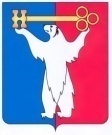 АДМИНИСТРАЦИЯ ГОРОДА НОРИЛЬСКАКРАСНОЯРСКОГО КРАЯПОСТАНОВЛЕНИЕ16.02.2021                                           г. Норильск                                                    № 66О внесении изменений в отдельные правовые акты Администрации города Норильска 
В целях урегулирования отдельных вопросов, касающихся оплаты труда работников муниципальных учреждений, ПОСТАНОВЛЯЮ:1. Внести в нижеуказанные правовые акты Администрации города Норильска изменения в части замены цифр «31 538» цифрами «33 260»:Порядок оплаты труда работников муниципальных учреждений, органов местного самоуправления, других организаций, финансируемых из бюджета муниципального образования город Норильск, руководителей муниципальных унитарных предприятий, утвержденный постановлением Главы города Норильска от 17.01.2006 № 61;Примерное положение об оплате труда работников муниципальных бюджетных учреждений, подведомственных Управлению по делам культуры и искусства Администрации города Норильска, утвержденное постановлением Администрации города Норильска от 21.12.2015 № 632;Положение о системе оплаты труда работников муниципальных учреждений муниципального образования город Норильск, утвержденное постановлением Администрации города Норильска от 29.03.2016 № 181;Примерное положение об оплате труда работников муниципального казенного учреждения «Норильский городской архив», утвержденное постановлением Администрации города Норильска от 23.06.2016 № 362;Примерное положение об оплате труда работников муниципального казенного учреждения «Управление муниципальных закупок», утвержденное постановлением Администрации города Норильска от 19.07.2016 № 392;Примерное положение об оплате труда работников муниципальных учреждений муниципального образования город Норильск, осуществляющих деятельность в области автомобильного транспорта, утвержденное постановлением Администрации города Норильска от 26.07.2016 № 400;Примерное положение об оплате труда работников муниципальных бюджетных учреждений, осуществляющих деятельность спортивных школ, подведомственных Управлению по спорту Администрации города Норильска, утвержденное постановлением Администрации города Норильска от 24.01.2019
№ 32;Примерное положение об оплате труда работников муниципальных бюджетных учреждений, осуществляющих деятельность спортивных сооружений, подведомственных Управлению по спорту Администрации города Норильска, утвержденное постановлением Администрации города Норильска от 05.09.2016 № 461;Примерное положение об оплате труда работников муниципальных казенных учреждений муниципального образования город Норильск, осуществляющих деятельность в области использования автомобильных дорог и дорожной деятельности, утвержденное постановлением Администрации города Норильска от 07.09.2016 № 465;Примерное положение об оплате труда работников муниципального бюджетного учреждения «Методический центр», утвержденное постановлением Администрации города Норильска от 07.09.2016 № 466;Примерное положение об оплате труда работников муниципального бюджетного учреждения «Молодежный центр», утвержденное постановлением Администрации города Норильска от 17.10.2016 № 508;Примерное положение об оплате труда работников муниципальных учреждений, обеспечивающих учреждения культуры, спорта, общего и дошкольного образования, утвержденное постановлением Администрации города Норильска от 02.11.2016 № 532;Примерное положение об оплате труда работников муниципального автономного учреждения дополнительного образования «Норильский центр безопасности движения», утвержденное постановлением Администрации города Норильска от 02.11.2016 № 533;Примерное положение об оплате труда работников муниципального казенного учреждения «Управление капитальных ремонтов и строительства», утвержденное постановлением Администрации города Норильска от 12.12.2016 № 603;Примерное положение об оплате труда работников муниципального казенного учреждения «Управление жилищно-коммунального хозяйства», утвержденное постановлением Администрации города Норильска от 17.10.2019 № 482;Примерное положение об оплате труда работников муниципального казенного учреждения «Управление потребительского рынка и услуг», утвержденное постановлением Администрации города Норильска от 04.10.2019 № 442;Примерное положение об оплате труда работников муниципального казенного учреждения «Управление земельных и имущественных отношений», утвержденное постановлением Администрации города Норильска от 04.10.2019 № 441;Положение об оплате труда работников Администрации города Норильска, ее структурных подразделений, занимающих должности (профессии), не отнесенные к должностям муниципальной службы, оплата труда которых осуществляется с применением балльной оценки, утвержденное постановлением Администрации города Норильска от 27.12.2016 № 646;Примерное положение об оплате труда работников муниципальных образовательных учреждений, подведомственных Управлению общего и дошкольного образования Администрации города Норильска, утвержденное постановлением Администрации города Норильска от 30.12.2016 № 660;Примерное положение об оплате труда работников муниципального автономного учреждения «Информационный центр «Норильские новости», утвержденное постановлением Администрации города Норильска от 14.06.2017
№ 245;Примерное положение об оплате труда работников муниципального автономного учреждения «Центр развития туризма», утвержденное постановлением Администрации города Норильска от 17.01.2020 № 21;Примерное положение об оплате труда работников муниципального казенного учреждения «Управление социальной политики», утвержденное постановлением Администрации города Норильска от 29.01.2020 № 41;Положение об оплате труда работников Администрации города Норильска, замещающих должности (профессии), не отнесенные к должностям муниципальной службы, утвержденное постановлением и.о. Главы Администрации города Норильска от 20.02.2008 № 393.2. Возложить персональную ответственность на руководителей муниципальных учреждений муниципального образования город Норильск, руководителей структурных подразделений Администрации города Норильска, в ведении которых находятся указанные муниципальные учреждения, а также на заместителей Главы города Норильска по соответствующим направлениям деятельности за неисполнение требований, предусмотренных статьей 133 Трудового кодекса Российской Федерации.3. Управлению по персоналу Администрации города Норильска в срок не позднее десяти рабочих дней со дня издания настоящего постановления, а в случае временного отсутствия (нахождения в отпуске, служебной командировке, временной нетрудоспособности и др.) в течение десяти рабочих дней после выхода на работу ознакомить с настоящим постановлением под подпись заместителей Главы города Норильска по соответствующим направлениям деятельности, руководителей структурных подразделений Администрации города Норильска, руководителей муниципальных учреждений, не находящихся в ведении структурных подразделений Администрации города Норильска.4. Управлению по персоналу Администрации города Норильска в срок не позднее десяти рабочих дней со дня издания настоящего постановления, а в случае временного отсутствия (нахождения в отпуске, служебной командировке, временной нетрудоспособности и др.) в течение десяти рабочих дней после выхода на работу ознакомить с настоящим постановлением под подпись заместителей Главы города Норильска по соответствующим направлениям деятельности, руководителей структурных подразделений Администрации города Норильска, руководителей муниципальных учреждений, не находящихся в ведении структурных подразделений Администрации города Норильска.5. Руководителям структурных подразделений Администрации города Норильска, в ведении которых находятся муниципальные учреждения:в срок не позднее десяти рабочих дней со дня издания настоящего постановления, а в случае временного отсутствия (нахождения в отпуске, служебной командировке, временной нетрудоспособности и др.) в течение десяти рабочих дней после выхода на работу ознакомить с настоящим постановлением под роспись руководителей подведомственных муниципальных учреждений;листы ознакомления руководителей подведомственных муниципальных учреждений в срок не позднее трех рабочих дней со дня ознакомления направить в Управление по персоналу Администрации города Норильска.6. Опубликовать настоящее постановление в газете «Заполярная правда» и разместить его на официальном сайте муниципального образования город Норильск.7. Настоящее постановление вступает в силу после его официального опубликования в газете «Заполярная правда» и распространяет свое действие на правоотношения, возникшие с 01.01.2021.Глава города Норильска							          Д.В. Карасев